Государственное бюджетное образовательное  учреждениедля детей сирот и детей, оставшихся без попечения родителей,специальный (коррекционный) детский дом № 10 для детей с ограниченными возможностями здоровья (VII,VIII вида)Кировского района Санкт - ПетербургаСценарий НовогоднегоПраздникаДенисова Лариса ПетровнаВоспитатель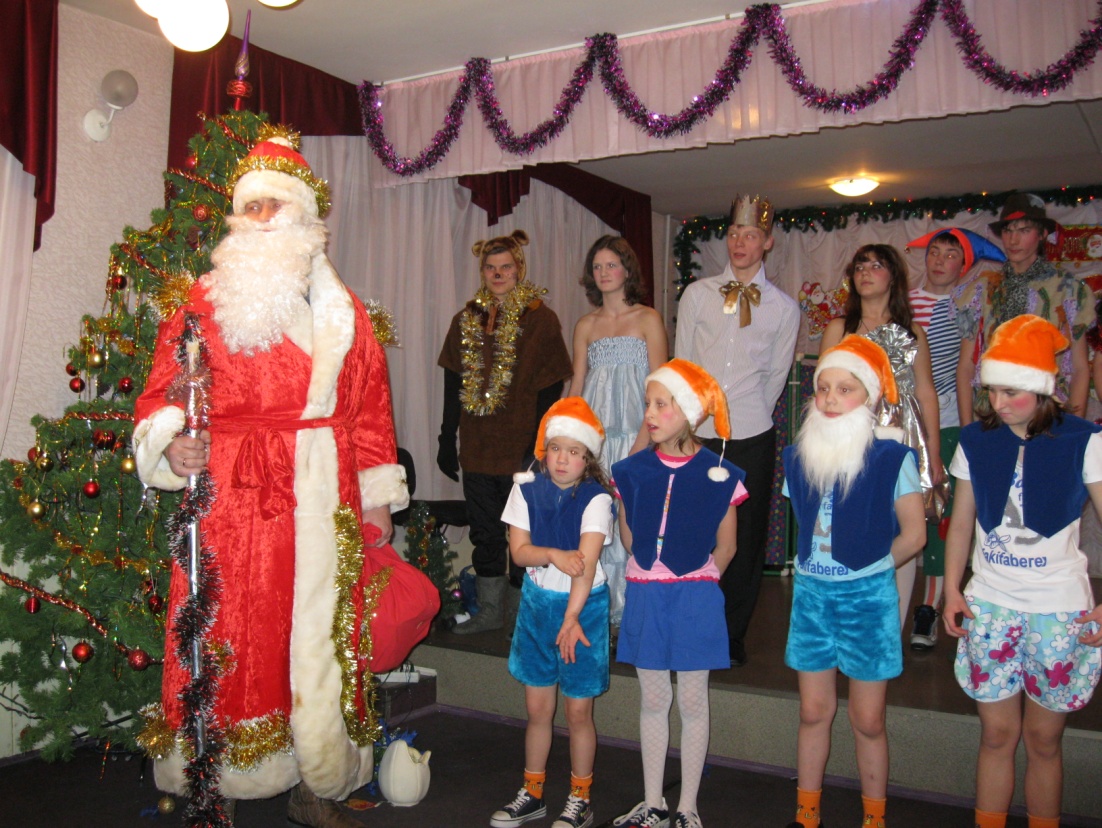 В зале звучит  музыка. Выбегают в зал скоморохи.1-й скоморох:Эй, честная детвораВсем на праздник пора!Сказки, песни и смехОжидают  нас всех!2-ой скоморох:Новогодний хороводЖдали дети целый годВеселимся от души Рады елки  малыши.1-ый скоморох:И для всех у нас естьНовогодняя весть.Только, что почтовый песТелеграмму нам принес2-ой скоморох:Ждите в гости. ЛетимВсех поздравить хотимИ с ребятами опятьВ хороводе поплясать.Вместе:И в конце еще две строчки:Дед Мороз. Снегурка. Точка.Ведущий:  Новый год пусть приласкает,  Счастье в жизни принесет.  Пусть надежда согревает,  А судьба пусть бережет!Внимание! Тихо! К вам сказка идетВ этот чудесный для всех Новый год.Волшебная дверь открывается, Сказка начинается…(звучит музыка)Раздается в микрофон треск, шум..Ведущий: Ой, кто - это, что это?Голос за кулисами снежной королевы:Внимание! Внимание!Слушайте все! Слушайте все!Слушайте и запоминайте!Слушайте и повинуйтесь!Говорит Снежная Королева.Я - Снежная Королева, всего зимнего царства владычица, повелеваю: Праздник Нового года отменить!На сцене появляется Снежная Королева:Знаю, точно знаю по какому адресу нужно отменить праздник, вот у меня тут даже в карманчике адресок имеется (вытаскивает записку, читает):  Санкт-Петербург, улица Ивана Черных 11А.Я их всех заморожу! И даже знаю, кто мне поможет… А вот и он, мой холодненький, сладенький дружок…На сцену выбегает эскимо и читает:Дети, как меня зовутЭто знают там и тутЛюбят дети – сладкоежкиЛакомство с лесным орешком,Но меня не надо кушать,Лучше песенку послушатьСладость с сахарной глазурьюХороша и в дождь, и в бурю,Очень звать меня смешноСлавный парень – эскимо.Эскимо обращается к зрителям:-Ребята, вы хотите всю ночь смотреть телевизор?-Да!-Вы хотите никогда не делать уборку?-Да!-Вы хотите не чистить зубы по утрам?-Да!- Вы хотите целыми днями есть мороженое?Эскимос бросает из ведра льдинки мороженого.Снежная Королева:Ну вот, спасибо тебе, мой холодненький.Теперь у вас у всех ледяные сердца.И так, по адресу Ивана Черных 11А Нового года не будет.Праздник отменяется. И значит, все подарки получим мы с тобой.Песня Снежной Королевы и Эскимо:(поют)Снежная Королева:Если бы не я, не я, не я,Не было б тебя, тебя, тебя,Не было б тебя на празднике сейчасСчастливого ой коварного такого.Эскимо:Если бы не я, не я, не я,Не было б тебя, тебя, тебя,Не была бы ты на празднике сейчасВеселая ой холодная такая.Вместе:Это зима,Что со снегом делает тебя богаче.Это зима, о которой в книжках ты читал когда-то…На-на-на-на-на-на-на-на-на-на…Ведущий:Сцена первая. В детском доме пять часов утра. Дети спят. Утренний подъем. Четыре человека лежат на полу на ковриках Слышен бой курантов и гимн. Объявляет диктор:Сегодня 1 января 2009 года. 5 часов утра.Заходит воспитатель, закутанный в шарф, элегантно одетый, на лыжах.Звучит песня «Белые кораблики».Воспитатель Марина Оргей будит детей, и дети отвечают припевом:Только заснула – будильник зазвенелЯ и не ожидалаЯ не  успела  со всеми попрощатьсяНе беги, не плачь, сынокЯ же тебя не бросилаПросто я ухожуТебе со мной нельзяЯ позвонюСкорее вставайте (Кому-то надо)Скорее вставайте (Кому-то надо)Скорее вставайте (Понятно)КаринаБелые кораблики, белые корабликиПо небу плывутБелые кораблики, белые корабликиДождики везутБелые кораблики, белые корабликиДождики везутНе надо, зачем обижаться и дутьсяОставить не могуОни там без меня, воспитателя, не обойдутсяВот и всё и мне пораСделаем зарядку на дорожкуСкажи друзьям - вставай АлёшкаНо я вернусьВсего лишь две весныЯ вернусьСкорее вставайте (Кому-то надо)Понятно...КаринаПристани корабликам, пристани корабликамВ небе не нужныПристают кораблики, пристают корабликиК маковке сосныПристают кораблики, пристают корабликиК маковке сосныВедущий: Сцена вторая. Завтрак. На сцене стоит стол и за ним сидят те же дети (Карина, Маша, Саша, Дима)Выходит Снежная Королева говорит такие слова:Ах, как я довольна! Как все прекрасно вышла, даже снегурка работает у меня официанткой. Ох уж заморозили, так заморозили! На славу! Ха-ха-ха!!!Звучит песня Витаса «Зима».Выходит Юля Скворцова - снегурочка-официантка и раздает детям мороженое и танцует.Дети уходят. Смена декораций.После этого выходит Снежная Королева:Я, повелительница льдов, удачно завершила еще одно дело. Отменила всем детям зимние каникулы, а Деда Мороза превратила в снеговика и отправила работать в школу учителем бесплатно: за одну лишь зарплату. Ха-ха-ха!Ведущий: Сцена третья. СамоподготовкаВоспитатель Марина Оргей:И так, я хочу сейчас ознакомить вас с правилами поведения в замороженном детском доме.Звучит песня «На моря». Танец. Исполняют:, Маша Бауэр, Марина Оргей, ,Катя, Настя Голос Михаила Алексеевича:Что здесь происходит? Почему во время самоподготовки музыка?Михаил Алексеевич (Артем Рудичев) входит и обращается к вахтеру СашеРоманову.Звучит песня «Вахтерам».Грязные обои, битая посуда,Нас в детдоме двое, кто мы и откуда? откуда?Раздвинуты шторы, кофеёк, плюшки стынут.Объясните теперь нам вахтёры, Почему весь детдом так сдвинут?Давай вот так просидим до утраНе уходи, погоди – не пораИ если выход один впереди,То почему мы то холод, то жара?Успокаивать детей я усталИ поворачивать вспять,Ну вот опятьУстал я, ужасно усталОни элемент номер пять ни дать, ни взятьИдет к финалу игра в этот разТы все также молчишь, я говорюМинут пятнадцать осталось до утраНе переживай так, славлю и свалюПопробуем все подшить, не ворошитьМобильные телефоны поодбиратьА уходить не спросив нету силДавай попробуем заново все собратьМы помним белые обои, чистую посуду,Нас в детдоме много, знаем, кто мы и откуда? Откуда?Задвинуты шторы, тишина, дети спали,Объясните теперь нам дети,Куда же вы праздник дели?Звучит музыка «На моря». Выходят все дети и падают.Выходит Наталья Михайловна (Лена Зимагорова).Разводит руками. Зимагорова Лена подходит к детям, становится спиной к залу. И раздается голос Натальи Михайловны:И корь, и дифтерит у них,И осма, и бронхит у них,И голова болит у них,И горлышко болит.Они лежат и бредят:«Ну что же он не едет добрый Дед Мороз?»И звучит песня Алсу «Зимний сон» .Въезжают Дед Мороз со Снегурочкой в санях, запряженных коровамиЗдравствуйте, ребятаНаконец я попал в этот залКомпас мне правильно путь указалДорога была к вам друзья непростаяСпешил я  к вам так, что едва не растаялЗначит не зря сквозь пургу и ненастья К вам торопился ребята попасть яЧтобы у елки у новогоднейВас дорогие поздравить сегодняВсех расколдовалСпасибо дедушка, помог нам детей расколдовать, веселье и радость вернуть нам  на праздникОбщая песня